   國際媽媽禱告網禱告單        Prayer Sheet          2017 年 8月24日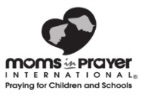 讚美 Adoration：以神是誰來讚美祂，包括祂的屬性、名字、性格。這段時間不提禱告蒙應允或代禱事項。(8-10分鐘)神的屬性:    神是我們的朋友。  God is our Friend.定義:   神樂意與我們親近，稱我們為義、作我們最知心的朋友。約翰福音15:13~16    人為朋友捨命，人的愛心沒有比這個大的。你們若遵行我所吩咐的，就是我的朋友了。以後我不再稱你們為僕人，因僕人不知道主人所做的事。我乃稱你們為朋友，因我從父所聽見的，已經都告訴你們了。不是你們揀選了我，是我揀選了你們，並且分派你們去結果子，叫你們的果子常存，使你們奉我的名無論向父求什麼，他就賜給你們。雅各書2:23        這就應驗經上所說「亞伯拉罕信神，這就算為他的義」，他又得稱為神的朋友。傳道書4：9-10      兩個人總比一個人好，因為二人勞祿同得美好的果效。若是跌倒，這人可以扶起他的同伴；若是孤身跌倒，沒有別人扶起他來，這人就有禍了。傳道書4：12    有人攻勝孤身一人，若有二人便能抵擋他，三股合成的繩子不容易折斷。

認罪 Confession：安靜默禱。由讚美那步驟流暢地傳到這步驟。組長負責做開始和結束時禱告。(2-3分鐘)      我們若認自己的罪，神是信實的，是公義的，必要赦免我們的罪，洗淨我們一切的不義。(約一1:9)求神赦免我們的罪，潔淨我們的心靈、思想、意念、情感……感恩 Thanksgiving：為神所作的和應允了的祈禱感恩。由認罪那步驟流暢地傳到這步驟。這個時候不為代禱事項祈求。(5-8分鐘)   凡事謝恩；因為這是神在基督耶穌裡向你們所定的旨意。 (帖前書5:18) 代禱 Supplication：到神的面前為別人禱告。可以分成兩，三個人的小組。(30-40分鐘)為學校代禱：(10分鐘)    求神在校園裡動工，為信主的孩子預備屬靈的導師和敬虔的朋友。為「國際媽媽禱告網」代禱：  (5分鐘)    祈求聖靈大大運行在媽媽禱告小組，激勵、感动媽媽們，彼此搀扶，共走天路，互为属灵伙伴，火熱地為孩子、為學校、為教會禱告。為教會、福音機構的事工代禱： 請為9/16的林書豪佈道會禱告。祈求圣灵在听道的人心里动工，感動人，使人心意迴轉歸向神。為孩子、媽媽自己或家人或朋友或老師代禱 ：每位媽媽每次祇為一個孩子禱告，此起彼落的之為這孩子禱告到你心中覺得對這孩子的需要感到安息。(10-15分鐘)經文:   下面兩個經文任選一個為孩子、家人、朋友、老師禱告。求主使_________的眼睛得開,使_________從黑暗中歸向光明,從撒但權下歸向神; 求主使________因信我主耶穌基督,得蒙赦罪,和一切成聖的人同得基業。    (參徒26:18)願＿＿＿＿＿明白與世俗為友就是與神為敵．願他／她不會選擇與世俗為友。（參雅各書4:4上）为____________________祷告：为____________________祷告：为____________________祷告：为老師____________________祷告：謹記：在小組內的禱告事項，不可在小組以外提及。角聲媽媽禱告小組      Prayer Sheet 2                   8/24/2017選自史多美•奧瑪森所著"如何為你的孩子禱告"以及"如何為你自己禱告"。凡提及有關指稱孩子的代名詞，若未明確指明性別，則一律以"他"表示。為孩子禱告： 结交敬虔的朋友　主啊，我把________(孩子的名字)高举在你面前，求你将敬虔的朋友与好的榜样带入他的生活中。赐他所需的智慧能选择敬虔的朋友，帮助他绝不要为了赢取别人的接纳而妥协离开你的道。赐我圣灵启示的洞察力，使我知道如何在选择朋友的事上引导、影响他。我祷告求你除去他生命中任何有不良影响力的人，或是改变那个人使他更像你。你的话语说："与智慧人同行的，必得智慧；和愚昧人做伴的，必受亏损。"(箴 13:20)不要让我的孩子成为愚昧人的同伴；使他能和智慧人同行，更不因和愚昧人同行而遭受亏损。拯救他脱离一切个性邪僻的人，使他不去效法那些人的行为，不使自己的灵魂陷在网罗里。当他心中因失去朋友而哀伤时，安慰并带给他新的朋友，使他们之间有联结、分享，使他成为你要他成为的人。挪去一切孤独低落的自尊，使他不再寻觅那无法荣神益人的友谊。我奉耶稣的名祷告求你教导他明白真实友谊的意义，教导他如何做别人的好朋友，建立坚强、亲密、持久永续的友谊。愿他的每一份友谊永远都能荣耀你。

為我們自己禱告：主啊，引导我所有的人际关系主啊，我要将我所有的人际关系交给你，求你赐福，也希望我与每个人的关系都能荣耀你。求你帮助我有智慧选择朋友，好使我不偏离正道。赐我分辨的能力与力量，离开那些对我没有好影响的人。我要将我所有的人际关系交托给你，愿你的旨意在那些关系中能一一成就。求你的平安在我最难处理的人际关系中掌权。我特别要把我与______(与你关系不好的人)的关系交在你手里。我知道二人若不同心，不能同行(参阿摩司书3：3)。因此，我要求你帮助我们能同心合意。我们两人需要改变的地方，请你帮助我们改变。任何误解或"隔断我们的墙"(参以弗所书2：13-15)，求你都一一拆毁。我要将这个人交托给你，也愿你使我们之间的关系能合你心意，荣耀你的名。

　　我也为自己与家里每一个人的关系祷告，特别是我与_____(家人的名字)的关系。求你在那些关系中有需要的地方，赐下医治、和好与恢复。愿你祝福我们的关系能够成长茁壮。

　　主啊，我要为我与不认识你的人之间的关系祷告。求你赐下话语，让他们的心能回转向你，也帮助我成为他们的光。我特别要为______(某个未信者或远离神的人)祷告。求你软化他的心，开他的双眼，让他愿意接受你并忠心跟随你。

　　主啊，求你赐我敬虔的朋友、学习对象和启蒙老师，并让那些能用爱心说诚实话的人进入我的生命。我特别要求你赐我值得信任，充满恩慈、仁爱、忠心的姊妹。最重要的是，我希望她们都有坚定的信心，因那可以使我们彼此的生命更加丰盛。愿我们能互相鼓励，达到彼此渴望的目标，也愿饶恕与爱能自由在我们之间流动。主啊，帮助我在所有与人的关系中，都能为你发光。奉主耶稣的名祷告，阿们。


 敬虔益友的7个特征

　　一、敬虔益友会用爱心对你说诚实话："朋友加的伤痕出于忠诚；仇敌连连亲嘴却是多余。"(箴 27:6)

　　二、敬虔益友会给你忠告："膏油与香料使人心喜悦；朋友诚实的劝教也是如此甘美。"(箴 27:9)

　　三、敬虔益友会磨练你，使你纯全："铁磨铁，磨出刃来；朋友相感也是如此。"(箴 27:17)

　　四、敬虔益友会帮助你在智慧中成长："与智慧人同行的，必得智慧；和愚昧人作伴的，必受亏损。"(箴 13:20)

　　五、敬虔益友会与你保持亲近："滥交朋友的，自取败坏；但有一朋友比弟兄更亲密。"(箴 18:24)

　　六、敬虔益友会爱你，也会支持你："朋友乃时常亲爱；弟兄为患难而生。"(箴 17:17)

　　七、敬虔益友是患难中的帮助："两个人总比一个人好，因为二人劳禄同得美好的果效。若是跌倒，这人可以扶起他的同伴；若是孤身跌倒，没有别人扶起他来，这人就有祸了。"(传道书4：9-10)如果你有朋友是具有以上这些特质的，你要用祷告保守你们之间的友谊。如果你有朋友是称不上益友的，也要为你们的关系祷告。


　　损友的7个特征

　　一、损友缺乏道德观念，也不尊重他人："但如今我写信给你们说，若有称为弟兄是行淫乱的，或贪婪的，或拜偶像的，或辱骂的，或醉酒的，或勒索的，这样的人不可与他相交，就是与他吃饭都不可。"(林前 5:11)

　　二、损友善变不定："你要敬畏耶和华与君王，不要与反复无常的人结交，因为他们的灾难必忽然而起。耶和华与君王所施行的毁灭，谁能知道呢？"(箴言24：21-22)

　　三、损友时常发怒："好生气的人，不可与他结交；暴怒的人，不可与他来往，恐怕你效法他的行为，自己就陷在网罗里。"(箴言22：24-25)

　　四、损友所给的意见都是不敬虔、不属神的："不从恶人的计谋，不站罪人的道路，不坐亵慢人的座位；惟喜爱耶和华的律法，昼夜思想，这人便为有福。"(诗篇1：1-2)

　　五、损友是不守律法的不信者："你们和不信的原不相配，不要同负一轭。义和不义有什么相交呢？光明和黑暗有什么相通呢？基督和彼列(撒但)有什么相和呢？信主的和不信主的有什么相干呢？"(哥林多后书6：14-15)

　　六、损友充满愚昧："与智慧人同行的，必得智慧；和愚昧人作伴的，必受亏损。"(箴 13:20)

　　七、损友不敬畏神，也不尊重他的律法："凡敬畏你、守你训词的人，我都与他作伴。"(诗 119:63)